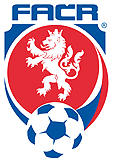  F O T B A L O V Á  A S O C I A C E  Č E S K É  R E P U B L I K Y L I B E R E C K Ý  K R A J S K Ý  F O T B A L O V Ý  S V A Z R U M U N S K Á 6 5 5 / 9 , 4 6 0 0 1  L I B E R E C  IV - P E R Š T Ý N
TEL. 731 588 039 E -MAIL : KONIG@FOTBAL.CZ 25.dubna  2019 Soutěže mladších a starších žáků v rámci LKFSVýkonný výbor LKFS projednal na základně námětu některých klubů varianty uspořádání soutěží mladších a starších žáků v rámci Libereckého kraje. Povinnost mít dva týmy mladších žáků může vést  k nerovnoměrné výkonnosti týmů hrajících I.A třídu U13 a zároveň může i snížit počet přihlášených týmů do této struktury soutěží.Liberecký krajský fotbalový svaz nabízí mládežnickým klubům následující dvě varianty:Varianta A:Ponechávání stávajícího systémuVarianta B:U15 Krajský přeborU13 Krajský přeborU13 Regionální krajské soutěžeV této variantě by hrál v krajském přeboru vždy jeden tým starších a jeden tým mladších žáků. Vedle krajského přeboru by byly nezávisle na něm vyhlášeny regionální krajské soutěže mladších žáků. Jejich rozdělení do regionu by bylo provedeno podle počtu přihlášených týmů. Žádáme o vyplnění návratky nejpozději do 15.května 2019 na adresu jan.konig@lkfs.cz a v kopii na konig@fotbal.czNávratkaKlub:Do krajských soutěží v sezóně 2019/2020 přihlásíme (zakroužkujte):Varianta A:	 U15 krajský přebor + U13 krajský přebor + U13 krajská soutěžVarianta B:	 U15 krajský přebor + U13 krajský přebor		U13 krajská soutěž (možno pouze tento tým)							Odpovědný zástupce klubu